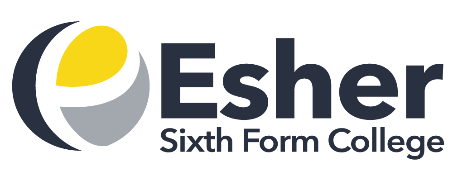 FURTHER INFORMATION TRAINEE TEACHER OF ECONOMICS(Full Time - Fixed Term 2-year contract)We reserve the right to close this process before the closing date. Early applications are welcome and will be considered on receipt.Students:Economics is a popular subject at Esher Sixth Form College with 253 students currently studying for an A Level in the subject.Staff: The department consists of 3 members of staff, including a Head of Department.Courses & Exam Board:We offer the Edexcel A Level Economics specification (Economics A). Themes 1 and 2 are taught in the first year and Themes 3 and 4 are taught in the second year.Department/Facilities:The department achieves consistently strong results and has a track record of innovation in teaching and learning. In particular, the department has an extensive collection of relevant audio-visual materials which has helped teachers to develop flipped learning activities, enabling students to become more independent learners, while benefiting from their teachers’ support and guidance.The department is situated in the Humanities area of the College. There are 2 dedicated classrooms, and the department has access to computer suites to support learning as well. The department is also very well resourced with textbooks and extensive online resources to support the course.College Hours:College teaching periods start at 8.55 am and end at 4.15 pm.Salary:Salary up to £19,350 per annum inclusive of fringe area allowanceApplications:Completed application forms should be returned to:The HR ManagerEsher Sixth Form CollegeWeston Green RoadThames Ditton Surrey KT7 0JBEmail: jobs@esher.ac.uk Closing Date:                       Interviews:12 noon, Monday 5th June 2023w/c 12th June 2023